SDAT – sběr dat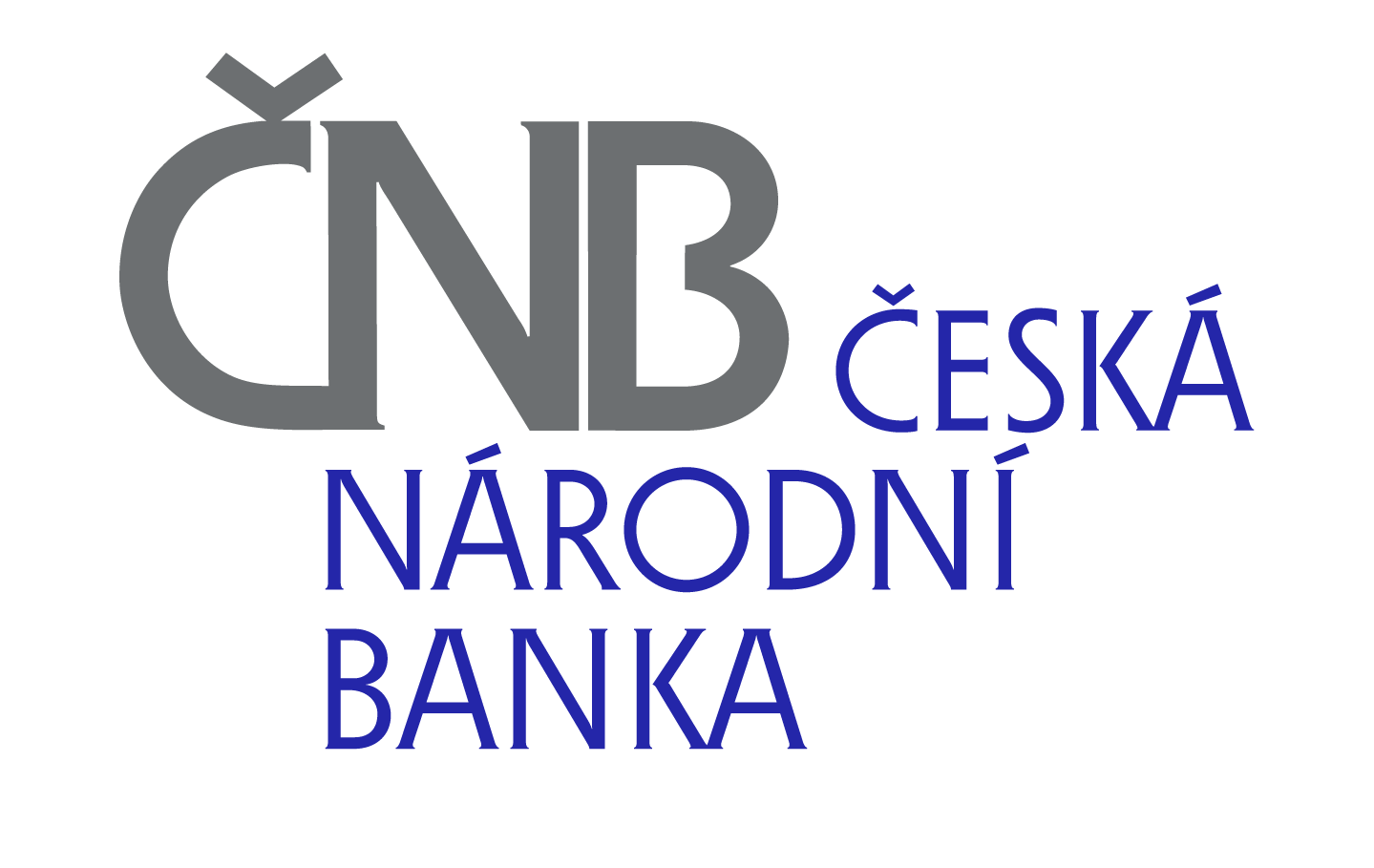 SDAT – testování metodiky vykazovacího rámce MKTVerze: 1.1Identifikace dokumentuHistorie dokumentuObsah1.	Testování mezivýkazových kontrol	41.1.	Úvod	41.2.	Vykazovací povinnosti, uzavírání Výskytů výkazu	41.3.	TRAF11_01	51.4.	SETF50_01	72.	Testování přechodného stavu PNDG (pouze výkaz TRAFIM10)	102.1.	Úvod	102.2.	Scénář PNDG => RJCT	102.3.	Scénář PNDG => ACPT	10Testování mezivýkazových kontrolÚvodVykazovací rámec MKT v aktuálně platné metodice (MKT20201101) obsahuje 3 Skupiny MVK:TRAF11_01: Kontroly mezi výkazy TRAFIM11, TRAFIM10, TRAFIM20,  TRAFIM30, REFFIM10, PERFIM30;SETF50_01: Kontroly mezi výkazy SETFIM50, REFFIM20, PARFIM40;TRAF12_01: Kontroly mezi výkazy TRAFIM12, TRAFIM10, TRAFIM40.Dané Skupiny MVK se pak dělí do jednotlivých setů (viz Výkazy - Detail výkazu - Kontroly MVK - Skupiny). Dané sety jsou pak tvořeny tak, aby věcně spojily vybrané transakční výkazy (nebo jeden) a výkaz/výkazy číselníkové (žádný, jeden, více). Sety jsou tvořeny na základě věcné vazby.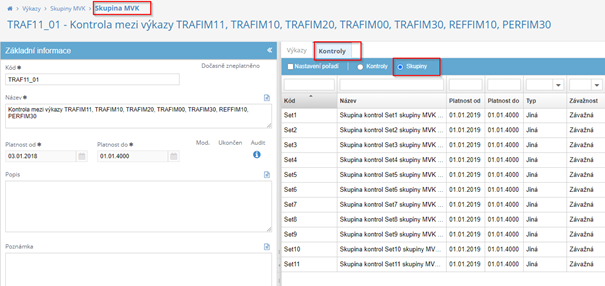 Vlastníkem Skupiny MVK je vždy transakční výkaz (tedy TRAFIM11 nebo TRAFIM12 nebo SETFIM50 v závislosti na Skupině MVK).Proces zpracování MVK bude spouštěn 1 x denně v ranních hodinách.Další informace k vykazovacímu rámci MKT a jeho implementaci v SDAT jsou dostupné na adrese https://www.cnb.cz/cs/statistika/sdat/mkt/Vykazovací povinnosti, uzavírání Výskytů výkazuRežim testování odpovídá reálnému režimu uzavírání Výskytů výkazu, který bude použit v produkci. Takto jsou nastaveny vykazovací povinnosti a probíhají tak procesy systému spojené s uzavíráním Výskytů výkazů.Velmi doporučujeme posílat data na Výskyty výkazu podle dohodnutého schématu vykazování, viz dokument https://www.cnb.cz/export/sites/cnb/cs/statistika/.galleries/sdat/SDAT_MKT_vyskyty_zmena_1_0.docx, kapitola Navrhovaný stav.Zasláním dat na Výskyt výkazu v budoucnosti (např. 30.5.2022) dochází k  zamčení všech předchozích Výskytů výkazu! TRAF11_01Spuštění zpracování MVKPro spuštění zpracování MVK (běhu skupiny MVK) musí být splněny následující podmínky:neexistuje žádné poslední přijaté Vydání výskytu výkazu v dané Skupině MVK, které je odmítnuto jako celek na formální/formátové chyby.  existuje Vydání výskytu výkazu TRAFIM11, existují Vydání výskytů výkazů účastníků některé ze skupiny kontrol (set1 – set 10),Spuštění běhu skupiny MVK je provedeno na základě zaslání Vydání výskytu výkazu jakéhokoliv účastníka skupiny MVK. Tento proces není spouštěn okamžitě, ale 1 x denně v ranních hodinách v návaznosti na uzavření Výskytů výkazu z předchozího dne.Jaké transakce a číselníkové záznamy do zpracování vstoupí je popsáno v následující kapitole.Transakce a číselníkové záznamy vstupující do MVKTransakční výkazyV rámci zpracování MVK se u transakčních výkazů kontrolují aktuálně platné akceptované (ACPT) a čekající (PNDG - pouze výkaz TRAFIM10) transakce na základě provedení jednovýkazových kontrol (JVK).Transakce, které již jednou prošly úspěšně MVK kontrolami a nebyla na nich provedena změna, do MVK opakovaně nevstupují.MVK na transakčních jsou tedy prováděny pro transakce, které jsou od posledního spuštění zpracování MVK:nové a po provedení JVK ve stavu akceptované a čekající,změněné a po provedení JVK ve stavu akceptované,došlo ke změně stavu transakce z čekající (PNDG) na odmítnutý (RJCT),chybné po předchozím běhu zpracování MVK.Číselníkové výkazyDo kontrol vstupují vždy aktuálně platná data tohoto Výkazu za danou Vykazující osobu.Zahájení testováníZaslání a zpracování dat číselníkových a transakčních výkazůV prvním kroku zaslat číselníkové výkazy PERFIM30 a REFFIM10 a v protokolu zkontrolovat, že zaslané záznamy "Položek číselníku" byly akceptované (pouze akceptovaná data jsou používána v MVK). Tento krok lze vynechat, pokud má Osoba v SDAT TEST již akceptovaná potřebná data číselníkových výkazů.V případě existence odmítnutých dat číselníkových výkazů je třeba zvážit, zda mají být data pro prováděný test MVK opravena a případně zaslat jejich opravu.V druhém kroku  zaslat záznamy Transakcí výkazů TRAFIM10, TRAFIM20 a TRAFIM30 (nemusí být zaslány všechny výkazy, stačí zaslat výkazy, které má Osoba připraveny)  a v protokolu zkontrolovat, zda byly záznamy Transakcí akceptované (ACPT) nebo jsou ve stavu čekající (PDNG) (pouze tato data se účastní MVK).Tento krok lze vynechat, pokud má Osoba v SDAT TEST již akceptované Transakce, nad kterými mají být provedené MVK.V případě existence odmítnutých dat transakčních výkazů je třeba zvážit, zda mají být data pro prováděný test MVK opravena a případně zaslat jejich opravu.Ve třetím kroku zaslat záznamy Transakcí výkazu TRAFIM11 a v protokolu zkontrolovat, zda byla záznamy Transakcí akceptované (ACPT) (pouze tato data se účastní MVK).Tento krok lze vynechat, pokud má Osoba v SDAT TEST již akceptované Transakce, nad kterými mají být provedené MVK.V případě existence odmítnutých dat transakčních výkazů je třeba zvážit, zda mají být data pro prováděný test MVK opravena a případně zaslat jejich opravu.Po zpracování Vydání výskytu výkazu TRAFIM11 se vytvoří tzv. Plán MVK pro Skupinu TRAF11_01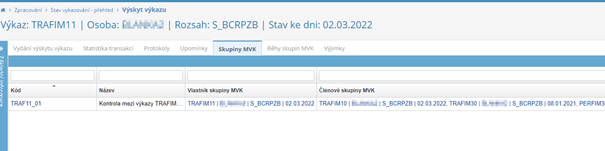 Zpracování MVKPokud byl pro Osobu úspěšně zpracován výkaz TRAFIM11, dojde v SDAT TEST ke zpracování aktivovaných MVK nad množinou akceptovaných (ACPT) nebo čekajících (PDNG - pouze výkaz TRAFIM10) Transakcí.  Výsledky budou k dispozici v protokolu o zpracování MVK.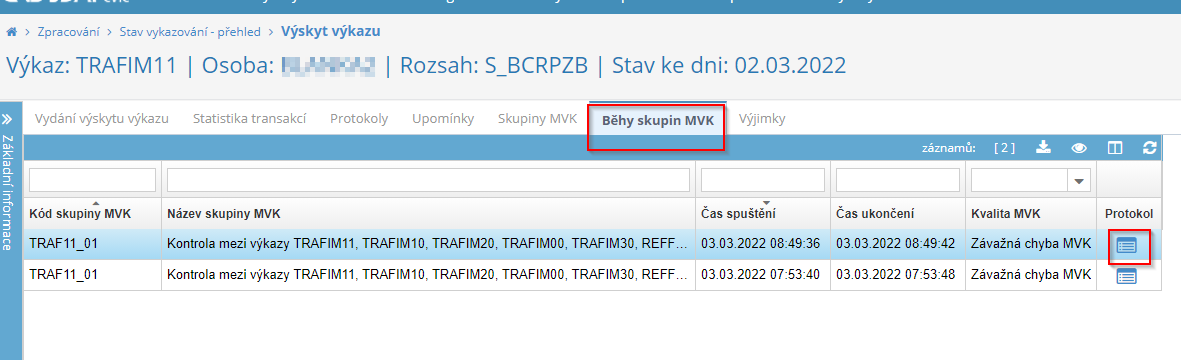 Pokračování testováníZaslání a zpracování dat číselníkových a transakčních výkazůV případě potřeby zaslat chybějící záznamy nebo jiné změny dat číselníkových výkazů PERFIM30 a REFFIM10 a v protokolu zkontrolovat, že zaslané záznamy "Položek číselníku" byly akceptované.V případě existence odmítnutých dat číselníkových výkazů je třeba zvážit, zda mají být data pro prováděný test MVK doplněna nebo opravena a případně zaslat jejich opravu či doplnění.Pro MVK bude používán aktualizovaný stav všech platných záznamů "Položek číselníku" daných číselníkových výkazů za vykazující osobu.Zaslat opravy Transakcí, které byly v protokolu o zpracování MVK uvedeny jako chybné (RJCT). V protokolu o zpracování Vydání výskytu výkazu zkontrolovat, zda byly záznamy Transakcí po provedení JVK akceptované (ACPT) nebo jsou ve stavu čekající (PDNG  - pouze výkaz TRAFIM10).  Ve výkazech  TRAFIM10, TRAFIM20  a TRAFIM11 musí být zasláno zrušení Transakce a následně musí být Transakce zaslána jako nová.Ve výkazu TRAFIM30 zaslat změnu Transakce (T0024 = 'AMND')..Zaslat případně chybějící Transakce  a v protokolu o zpracování Vydání výskytu výkazu zkontrolovat, zda byly záznamy Transakcí akceptované (ACPT) nebo jsou ve stavu čekající (PDNG - pouze výkaz TRAFIM10).Zpracování MVKPokud bylo pro Osobu úspěšně zpracováno nějaké Vydání výkazu TRAFIM11, TRAFIM10, TRAFIM20 nebo TRAFIM30, dojde v SDAT TEST ke zpracování aktivovaných MVK nad množinou změněných akceptovaných (ACPT) nebo čekajících (PDNG  - pouze výkaz TRAFIM10) Transakcí nebo chybných Transakcí. Výsledky budou k dispozici v protokolu o zpracování MVK. Transakce, které již jednou prošly úspěšně MVK kontrolami a nebyla na nich provedena změna, nebudou do MVK opakovaně vstupovat.SETF50_01Spuštění zpracování MVKPro spuštění zpracování MVK (běhu skupiny MVK) musí být splněny následující podmínky:neexistuje žádné poslední přijaté Vydání výskytu výkazu v dané Skupině MVK, které je odmítnuto jako celek na formální/formátové chyby.  existuje Vydání výskytu výkazu SETFIM50, existují Vydání výskytů výkazů účastníků,Spuštění běhu skupiny MVK je provedeno na základě zaslání Vydání výskytu výkazu jakéhokoliv účastníka skupiny MVK. Tento proces není spouštěn okamžitě, ale 1 x denně v ranních hodinách v návaznosti na uzavření Výskytů výkazu z předchozího dne.Jaké transakce a číselníkové záznamy do zpracování vstoupí je popsáno v následující kapitole.Transakce a číselníkové záznamy vstupující do MVKTransakční výkazyV rámci zpracování MVK se u transakčních výkazů kontrolují aktuálně platné akceptované (ACPT) transakce na základě provedení jednovýkazových kontrol (JVK).Transakce, které již jednou prošly úspěšně MVK kontrolami a nebyla na nich provedena změna, do MVK opakovaně nevstupují.MVK na transakčních jsou tedy prováděny pro transakce, které jsou od posledního spuštění zpracování MVK:nové a po provedení JVK ve stavu akceptované a čekající,změněné a po provedení JVK ve stavu akceptované,chybné po předchozím běhu zpracování MVK.Číselníkové výkazyDo kontrol vstupují vždy aktuálně platná data tohoto Výkazu za danou Vykazující osobu.Postup testování Zaslání a zpracování dat číselníkových a transakčních výkazůV prvním kroku zaslat číselníkové výkazy PARFIM40 a REFFIM20 a v protokolu zkontrolovat, že zaslané záznamy "Položek číselníku" byly akceptované (pouze akceptovaná data jsou používána v MVK). Tento krok lze vynechat, pokud má Osoba v SDAT TEST již akceptovaná potřebná data číselníkových výkazů.V případě existence odmítnutých dat číselníkových výkazů je třeba zvážit, zda mají být data pro prováděný test MVK opravena a případně zaslat jejich opravu.V druhém kroku zaslat záznamy Transakcí výkazu SETFIM50 a v protokolu zkontrolovat, zda byly záznamy Transakcí akceptované (ACPT) (pouze tato data se účastní MVK).Tento krok lze vynechat, pokud má Osoba v SDAT TEST již akceptované Transakce, nad kterými mají být provedené MVK.V případě existence odmítnutých dat transakčních výkazů je třeba zvážit, zda mají být data pro prováděný test MVK opravena a případně zaslat jejich opravu.Po zpracování Vydání výskytu výkazu SETFIM50 se vytvoří tzv. Plán MVK pro Skupinu SETF50_01.Zpracování MVKPokud byl pro Osobu úspěšně zpracován výkaz SETFIM50, dojde v SDAT TEST ke zpracování aktivovaných MVK nad množinou akceptovaných (ACPT) Transakcí.  Výsledky budou k dispozici v protokolu o zpracování MVK.Pokračování testováníDalší testování je analogické s kapitolou 1.3.4. Testování přechodného stavu PNDG (pouze výkaz TRAFIM10)ÚvodCílem scénářů je otestovat přechod transakce z přechodného stavu pending (PNGD) do cílových stavů Accepted (ACPT) nebo Rejected (RJCT) na základě interpretace příslušných JVK kontrol.Pro test je klíčový obsah číselníku  FIRDS_FININSTRUMENTS v okamžiku prvního nebo opakovaného zpracování transakce.Opakované zpracování transakcí ve stavu PNDG je navázáno na denní aktualizaci externích číselníků ESMA. Transakce v uvedeném stavu po dobu 7 dní vstupují do opakovaného zpracování a jsou znovu vyhodnocovány příslušné kontroly vůči aktualizovaným číselníkům.Scénář PNDG => RJCTPro test lze použít jakýkoliv ISIN nevyskytující se ve FIRDS číselníku, dle vlastního uvážení. Lze např. použít ISIN kódy ze země Arabské Emiráty: AEA003001012, AED000901010. Po 7 dnech bude transakce převedena do stavu RJCT.Scénář PNDG => ACPTPřípravu pro tento scénář je třeba dohodnout na mailu sdat@cnb.cz. Probíhat bude přibližně takto:Dohodnutý den před  9:00 správa systému ČNB odstraní z číselníku FIRDS_FININSTRUMENTS platný  záznam s kódem dohodnutého ISINu. Výběr platného záznamu ISIN je potřeba volit v souladu s vyplněním pole FIM0041 Datum a čas obchodování.Transakce s tímto ISIN kódem zaslané od 9:00 přibližně do 15:00 budou přijaty do stavu PNDG.Pravidelná automatická denní aktualizace číselníku FIRDS_FININSTRUMENTS. (ZPRAC_FIRDS_FININSTRUMENTS) vrátí zpět záznam pro smazaný ISIN kód. Aktualizace je spouštěna cca v 15:30 hod.Následný proces opakovaných kontrol  (ZPRAC_JVK_OPAK_TRAN) převede transakce s dohodnutým kódem ISIN do stavu ACPT. Proces je spouštěn cca v 17:00.Název dokumentu:SDAT - testování metodiky vykazovacího rámce MKTVerze dokumentu:1.1Projekt:	SDAT – sběr datAutor:ČNB, NESS Czech s.r.o.,DatumVerzePopis verze a změn oproti verzi předchozí2022-03-071.0Úvodní verze dokumentuTestování MVK – TRAF11_01Testování přechodného stavu - PNDG2022-03-251.1Nové kapitoly1.2. Vykazovací povinnosti, uzavírání Výskytů výkazu1.3.1. Spuštění zpracování MVK¨1.4  Testování SETF50_01